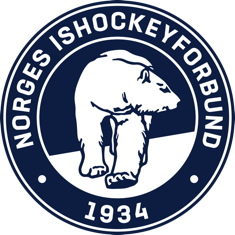 Skjemaet sendes: NORGES ISHOCKEYFORBUND E-post: gef@hockey.no SØKNAD OM DISPENSASJON FRA ALDERSBESTEMMELSENE Spillerens navn/fødselsdato:	_______________________________________________Klubb:	_______________________    /Søkes til årsklasse: ____________DET SØKES OM DISPENSASJON PÅ FØLGENDE GRUNNLAG: MANGEL PÅ SPORTSLIG TILBUD   → 	 	 		JA / NEI Hvilke lag har klubben meldt på i seriespill? _______________________________________________________________Vil spilleren styrke laget søknaden gjelder for? → 	 	 	JA / NEI _______________________________________________________________ Antall spillere på det laget søknaden gjelder for: ______ MEDISINSKE ÅRSAKER 	 	 → 	 	 		JA / NEI  	     (Ved medisinske årsaker kreves legeerklæring) SOSIALE ÅRSAKER 	 	 	 → 	 	 	JA / NEI  	     (Gi begrunnelse nedenfor) LAVT SPORTSLIG NIVÅ (NYBEGYNNER) → 	 	 	JA / NEI BEGRUNNELSE FOR SØKNADEN (benytt eget skriv i tillegg om nødvendig): _______________________________________________________________________________________________________________________________________________________________Sted/Dato_______________________________Foresattes underskrift_______________________________			____________________________________Treners underskrift					Klubbleder/leder jr. avdeling underskrift 